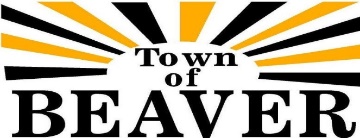 NOTICE UNDER THE AMERICANS WITH DISABILITIES ACT	In accordance with the requirements of title II of the Americans with Disabilities Act of 1990 (“ADA”), the Town of Beaver will not discriminate against qualified individuals with disabilities on the basis of disability in its services, programs, or activities.	Employment: The Town of Beaver does not discriminate on the basis of disability in its hiring or employment practices and complies with all regulations promulgated by the U.S. Equal Employment Opportunity Commission title I of the ADA.	Effective Communication: The Town of Beaver will generally, upon request, provide appropriate aids and services leading to effective communication for qualified persons with disabilities so they can participate equally in The Town of Beaver programs, services, and activities, including qualified sign language interpreters, documents in Braille, and other ways of making information and communications accessible to people who have speech, hearing, or vision impairments.	Modifications to Policies and Procedures: The Town of Beaver will make all reasonable modifications to policies and programs to ensure that people with disabilities have an equal opportunity to enjoy all its programs, services, and activities. For example, individuals with service animals are welcomed in The Town of Beaver offices, even where pets are generally prohibited.	Anyone who requires an auxiliary aid or services for effective communication, or a modification of policies or procedures to participate in a program, service, or activity of The Town of Beaver, should contact the office of The Town of Beaver, Town Administrator, Shannon Mitchell, City Hall 316 Douglas Avenue, Beaver, Ok. Or phone 580-625-3331 as soon as possible but no later than 48 hours before the scheduled event.	The ADA does not require the Town of Beaver to take any action that would fundamentally alter the nature of its programs or services or impose an undue financial or administrative burden.	Complaints that a program, service, or activity of the Town of Beaver is not accessible to persons with disabilities should be directed to The Town of Beaver, Town Administrator, Shannon Mitchell, City Hall 316 Douglas Avenue, Beaver, Ok. or phone 580-625-3331.	The Town of Beaver will not place a surcharge on a particular individual with a disability or any group of individuals with disabilities to cover the cost of providing auxiliary aids/services or reasonable modifications of policy, such as retrieving items from locations that are open to the public but are not accessible to persons who use wheelchairs. 